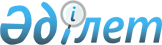 О внесении изменения в решение Кармакшинского районного маслихата от 20 сентября 2017 года №118 "Об определении размера и порядка возмещения затрат на обучение на дому детей с ограниченными возможностями из числа инвалидов по индивидуальному учебному плану"
					
			Утративший силу
			
			
		
					Решение Жалагашского районного маслихата Кызылординской области от 14 августа 2019 года № 255. Зарегистрировано Департаментом юстиции Кызылординской области 20 августа 20189 года № 6895. Утратило силу решением Кармакшинского районного маслихата Кызылординской области от 23 февраля 2022 года № 137
      Сноска. Утратило силу решением Кармакшинского районного маслихата Кызылординской области от 23.02.2022 № 137 (вводится в действие по истечении десяти календарных дней после дня его первого официального опубликования).
      В соответствии с подпунктом 15) пункта 1 статьи 6 Закона Республики Казахстан от 23 января 2001 года "О местном государственном управлении и самоуправлении в Республике Казахстан", подпункта 4) статьи 16 Закона Республики Казахстан от 11 июля 2002 года "О социальной и медико-педагогической коррекционной поддержке детей с ограниченными возможностями" Кармакшинский районный маслихат РЕШИЛ:
      1. Внести в решение Кармакшинского районного маслихата от 20 сентября 2017 года № 118 "Об определении размера и порядка возмещения затрат на обучение на дому детей с ограниченными возможностями из числа инвалидов по индивидуальному учебному плану" (зарегистрировано в Реестре государственной регистрации нормативных правовых актов за номером 5985, опубликовано в эталонном контрольном банке нормативных правовых актов Республики Казахстан от 24 октября 2017 года) следующее изменение:
      пункт 2 решения изложить в новой редакции:
      "2. Возмещение затрат осуществляет коммунальное государственное учреждение "Кармакшинский районный отдел занятости, социальных программ и регистрации актов гражданского состояния" (далее – уполномоченный орган) и для города Байконыр осуществляет сектор города Байконыр уполномоченного органа за счет средств районного бюджета ежеквартально с месяца обращения в течение соответствующего учебного года родителям или иным законным представителям детей с ограниченными возможностями;".
      2. Настоящее решение вводится в действие со дня первого официального опубликования.
					© 2012. РГП на ПХВ «Институт законодательства и правовой информации Республики Казахстан» Министерства юстиции Республики Казахстан
				
      Председатель внеочередной 39-сессииКармакшинского районного маслихата

Т.Ералиев

      Секретарь Кармакшинскогорайонного маслихата

М.Наятұлы
